NUKLEÁRIS MEDICINA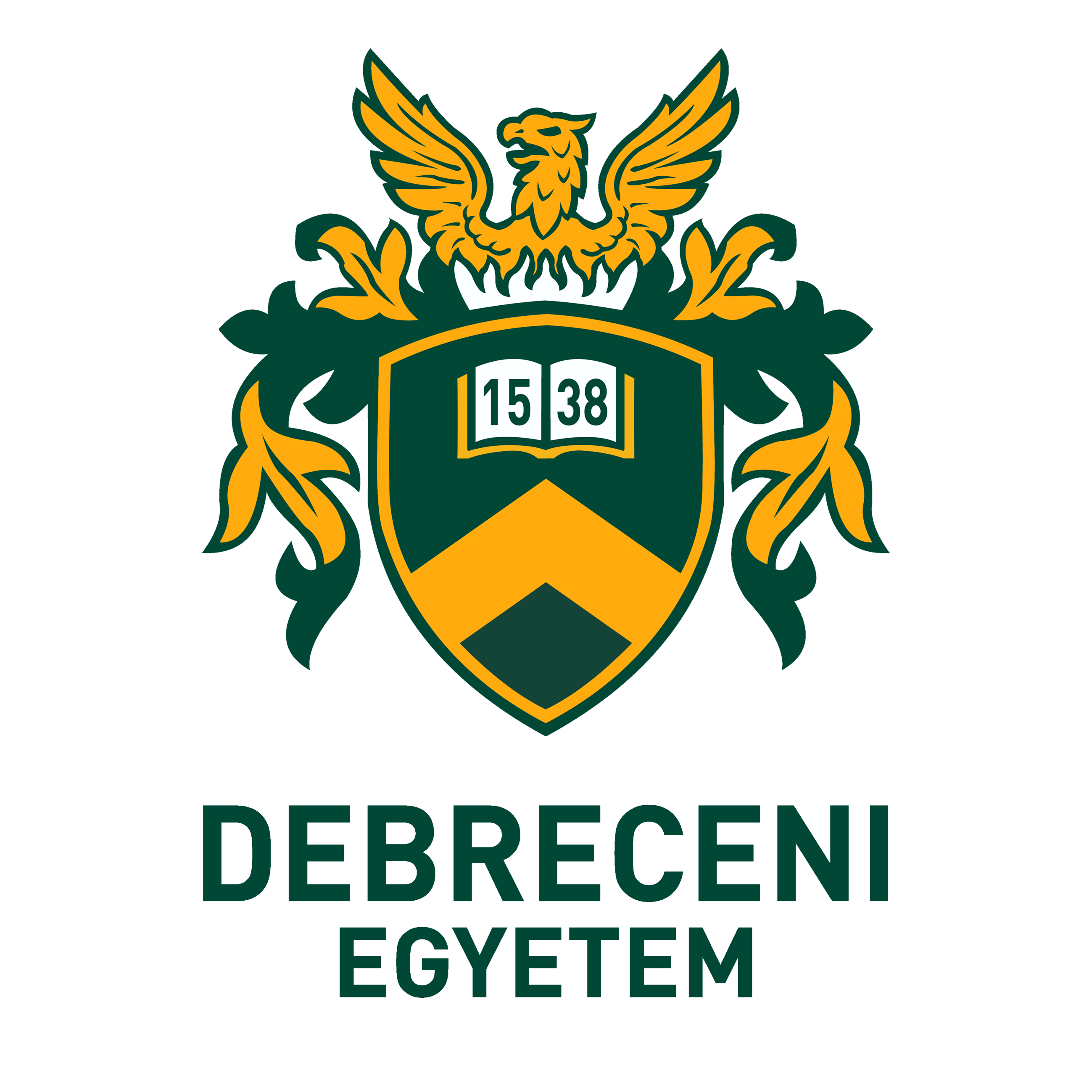 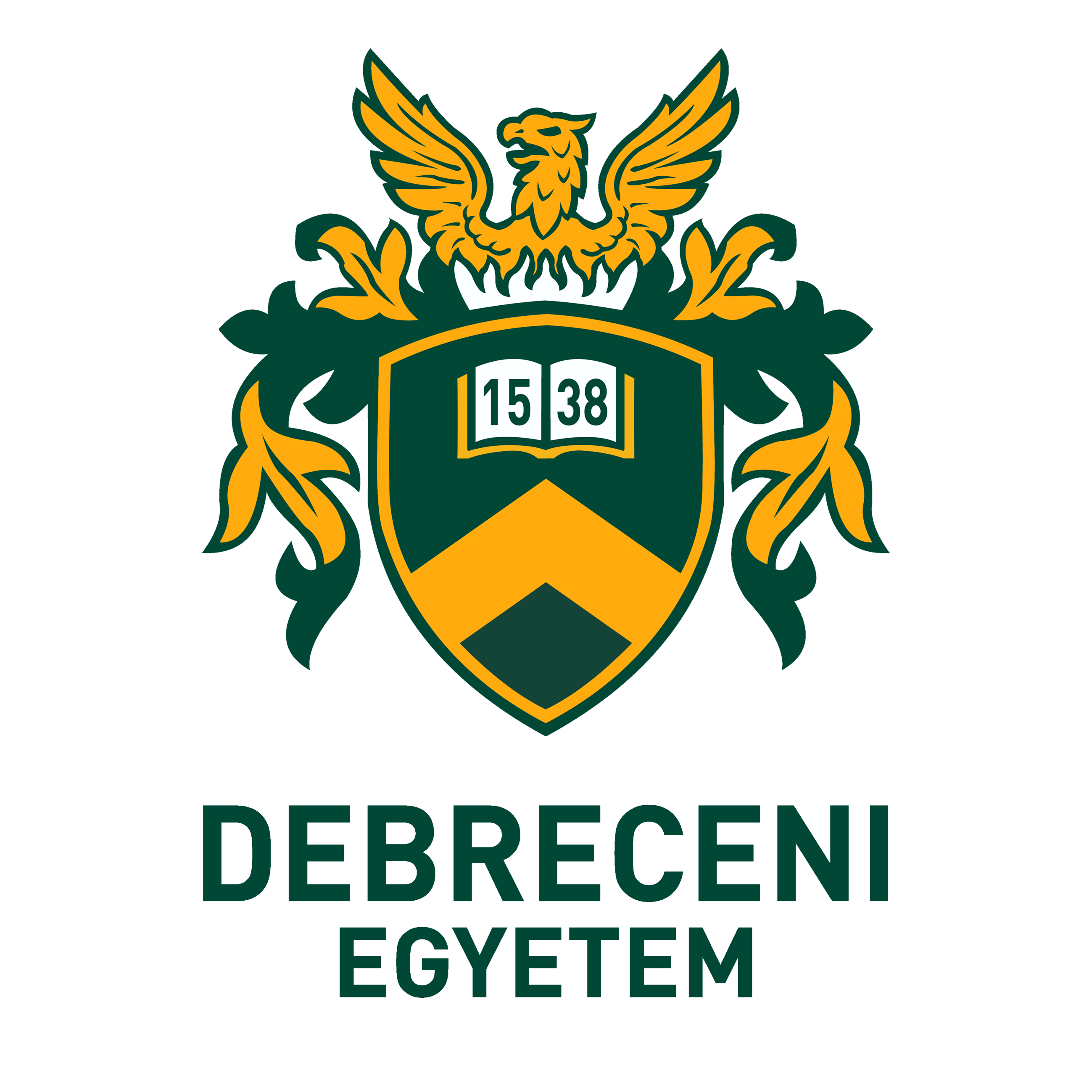 SZAKORVOS KÉPZÉS BEAVATKOZÁSOKRA VONATKOZÓ KÖVETELMÉNYRENDSZEREA szakképzés időtartama: 57 hó     A szakképzési időtartam alatt teljesítendő részvizsgák száma: 1 dbA 2022. szeptember 1.-től hatályos 22/2012. (IX.14.) EMMI rendeletben meghatározott, a szakvizsga letételéhez szükséges beavatkozások listája:Az első részvizsga letételéhez előirt beavatkozások, tevékenységek: Szakvizsgáig teljesítendő vizsgálati számok, beavatkozások, per-review leletszámok:Külön beavatkozási lista tartozik a sürgősségi betegellátó osztályon, a mentőszolgálatnál töltendő gyakorlat, valamint az intenzív terápiás osztályon letöltendő gyakorlatokhoz, ezért amennyiben a képzés tartalmazza ezeket az elemeket, úgy a honlapon elérhető külön beavatkozási listákon szereplő elemeket is teljesíteni és igazolni szükséges.Tevékenység, beavatkozás megnevezéseSzintezésSzintezésSzintezésSzintezésSzintezésTevékenység, beavatkozás számaEgyetemen kívüli akkreditált képzőhelyen is elvégezhetőTevékenység, beavatkozás megnevezéseI.II.III.IV.V.Tevékenység, beavatkozás számaEgyetemen kívüli akkreditált képzőhelyen is elvégezhetőPreparálásX50XIntravénás injekcióX50XAnamnézis felvételeX50XBetegvizsgálatX50XAz egyéb eredmények összegzéseX50XPajzsmirigy tapintásX50XPajzsmirigy szcintigráfia. értékeléseX50X131I oldat itatása tároláshozX50X131I tárolás értékeléseX50X131I terápiás dózis szám. jóindulatú betegségbenX30XMellékpajzsmirigy szcintigráfia. értékeléseX30XBőr infiltrálása szentinel nyirokcsomó vizsgálathozX30XSzentinel nyirokcsomó bejelölése a bőrönX50XSzentinel nyirokcsomó vizsgálat értékeléseX50XPerfúziós tüdőszcintigráfia értékeléseX30XInhaláltatás tüdőszcintigráfiáhozX10XInhalációs, perfúziós tüdőszcintigráfia értékeléseX10XMájszcintigráfia értékeléseX30XHIDA vizsgálat értékeléseX10XVeseszcintigráfia értékeléseX50XKamerarenográfia értékeléseX50XEgésztest csontszcintigráfiaértékeléseX100X3-fázisú csontszcintigráfia értékeléseX50XAgyi perfúziós vizsgálat értékeléseX10XSzívizom szcintigráfia, illetve egyéb kardiológiai vizsgálat értékeléseX30XSPECT kiegészítés indikálása bármely szcintigráfiáhozX50XSPECT vizsgálat értékeléseX100XSPECT CT kiegészítés indikálása bármely szcintigráfiáhozX50XSPECT CT vizsgálat értékeléseX50XSpecifikus receptor vizsgálatok értékelése (MIBG, szomatosztatin, DAT)X30XFDG és nem-FDG PET CT vizsgálat értékeléseX50XEgyéb ritka vizsgálatok értékeléseX30131I terápiában való közreműködés pajzsmirigy rosszindulatú betegségeibenX10XCsontmetastasis palliativ terápia végzéseX10XEgyéb terápiás beavatkozások végzéseX10XTevékenység, beavatkozás megnevezése, száma: Onkológia: 600 (50% PET CT)Csont-ízületi rendszer: 600 (50% SPECT v. SPECT CT)Kardiovaszkuláris: 300 (beleértve kardiológiai indikációjú PET CT)Endokrinológia: 300Neurológia: 200 (beleértve agyi PET CT vizsgálatok) Légzőrendszer: 100 (V és Q is) Urogenit. és gastrointest: 200Egyéb vagy többlet a fentiek közül: 500 (100 gyerek vizsgálat)Nukleáris medicina terápia (100 beavatkozás)Terápia jóindulatú betegségekben: 50 (hyperthyreosis, izületi terápia)Terápia rosszindulatú onkológiai betegségekben: 50 (pajzsmirigy cc, NET, csontfájdalom palliáció)